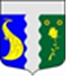 МЕСТНАЯ АДМИНИСТРАЦИЯ ВНУТРИГОРОДСКОГО МУНИЦИПАЛЬНОГО ОБРАЗОВАНИЯ  ГОРОДА ФЕДЕРАЛЬНОГО ЗНАЧЕНИЯ САНКТ-ПЕТЕРБУРГА ПОСЕЛОК ТЯРЛЕВО______________________________________________________________________________РАСПОРЯЖЕНИЕ29 декабря 2021 года             						                                  № 29Об утверждении Плана проведения контрольныхмероприятий по осуществлению внутреннего муниципального финансового контроля вовнутригородском муниципальном образовании города федерального значения Санкт-Петербурга поселок Тярлево на 2022 год.	В соответствии со статьей 269.2 Бюджетного кодекса Российской Федерации,  Порядком осуществления внутреннего муниципального финансового контроля в местной администрации внутригородского муниципального образования Санкт-Петербурга поселок Тярлево, утвержденным Постановлением Местной Администрации муниципального образования поселок Тярлево 11.10.2021 № 24: Утвердить План проведения контрольных мероприятий по осуществлению внутреннего муниципального финансового контроля во внутригородском муниципальном образовании города федерального значения Санкт-Петербурга поселок Тярлево на 2022 год согласно приложению.2.         Контроль за исполнением настоящего Распоряжения оставляю за собой.            3.         Настоящее Распоряжение вступает в силу со дня его принятия.Глава местной администрации          		                                                  А.О. Николаев								       Приложение к Распоряжению                                                                                                       МА МО поселок Тярлевоот 29.12.2021 г. № 29План проведения контрольных мероприятий по осуществлению внутреннего муниципального финансового контроля во внутригородском муниципальном образовании города федерального значения поселок Тярлево на 2022 год№ п/пОбъект внутреннего муниципального финансового контроляПредмет контрольного мероприятияМетод проведения контрольного мероприятияПроверяемый периодСроки проведения контрольного мероприятия1.Местная администрация внутригородского муниципального образования  города федерального значения Санкт-Петербурга поселок ТярлевоПроверка полноты и достоверности отчетности о реализации ведомственных целевых программ Местной администрации внутригородского муниципального образования города федерального значения поселок Тярлево.Проверкас 01.01.2021по 31.12.2021сентябрь 2022 года2.Местная администрация внутригородского муниципального образования  города федерального значения Санкт-Петербурга поселок ТярлевоПроверка целевого использования финансовых средств для осуществления отдельных государственных полномочий по организации и осуществлению деятельности по опеке и попечительствуПроверкас 01.01.2021по 31.12.2021сентябрь 2022 года3.Местная администрация внутригородского муниципального образования  города федерального значения Санкт-Петербурга поселок ТярлевоПроверка полноты и достоверности отчетности о реализации муниципальных программ Местной администрации внутригородского муниципального образования города федерального значения поселок Тярлево.Проверкас 01.01.2021по 31.12.2021сентябрь 2022 года4.Местная администрация внутригородского муниципального образования  города федерального значения Санкт-Петербурга поселок ТярлевоПроверка составления бюджетной отчетности и ведения бюджетного учета главными распорядителями бюджетных средств бюджета Местной администрации внутригородского муниципального образования города федерального значения поселок Тярлево.Проверкас 01.01.2022по 30.06.2022сентябрь 2022 года